Налоговые уведомления владельцам налогооблагаемых объектов направляются налоговыми органами (размещаются в личном кабинете налогоплательщика) не позднее 30 дней до наступления срока уплаты налогов: не позднее 1 декабря года, следующего за истекшим налоговым периодом, за который уплачиваются налоги.Таким образом, налоговые уведомления за налоговый период 2019 года направляются не позднее 1 ноября 2020 г. при наличии установленных ст. 52 НК РФ оснований для их направления. При этом налоговые уведомления не направляются по почте на бумажном носителе в следующих случаях: 1) наличие налоговой льготы, налогового вычета, иных установленных законодательством оснований, полностью освобождающих владельца объекта налогообложения от уплаты налога; 2) если общая сумма налогов, отражаемых в налоговом уведомлении, составляет менее 100 рублей, за исключением случая направления налогового уведомления в календарном году, по истечении которого утрачивается возможность направления налоговым органом налогового уведомления; 1) по транспортному налогу- отменен налоговый вычет по налогу в размере платы за вред, который дорогам федерального значения причиняют большегрузы – автомобили с разрешенной максимальной массой свыше 12 т (ч. 4 ст. 2 Федерального закона от 03.07.2016 № 249-ФЗ); - введен беззаявительный порядок предоставления льгот: если физическое лицо, имеющее право на налоговую льготу, не представило заявление о предоставлении налоговой льготы или не сообщило об отказе от применения налоговой льготы, налоговая льгота предоставляется на основании сведений, полученных налоговым органом в соответствии с федеральными законами, в частности, пенсионерам, предпенсионерам, инвалидам, (п. 66 ст. 2 Федерального закона от 29.09.2019 № 325-ФЗ); - при расчете налога будет применен новый Перечень  http://minpromtorg.gov.ru/docs/#!perechen_legkovyh_avtomobiley_sredney_stoimostyu_ot_3_millionov_rubley_podlezhashhiy_primeneniyu_v_ocherednom_nalogovom_periode_2019_god легковых автомобилей средней стоимостью от 3 млн руб. за 2019 год, размещенный на сайте Минпромторга России. 2) по земельному налогу - вводится налоговый вычет, уменьшающий налог на кадастровую стоимость 600 кв. м по одному земельному участку для предпенсионеров – лица, отвечающие условиям, необходимым для назначения пенсии в соответствии с законодательством РФ, действовавшим на 31.12.2018 (ст. 1 Федерального закона от 30.10.2018 № 378-ФЗ);на 31.12.2018 (ст. 1 Федерального закона от 30.10.2018 № 378-ФЗ);- применяются изменения в системе налоговых ставок и льгот в соответствии с нормативными правовыми актами муниципальных образований по месту нахождения земельных участков. С информацией о налоговых ставках и льготах можно ознакомиться в рубрике «Справочная информация о ставках и льготах по имущественным налогам» (https://www.nalog.ru/rn77/service/tax/);3) по налогу на имущество физических лиц  - вводится льгота, освобождающая предпенсионеров от уплаты налога в отношении одного объекта определенного вида (жилого дома, квартиры, комнаты, гаража и т.п.), который не используется в предпринимательской деятельности (ст. 1 Федерального закона от 30.10.2018 № 378-ФЗ); - при расчете налога за налоговый период 2019 года применяются коэффициент 10-ти процентного ограничения роста налога по сравнению с предшествующим налоговым периодом;- применяются изменения в системе налоговых ставок и льгот в соответствии с нормативными правовыми актами муниципальных образований по месту нахождения объектов налогообложения. С информацией о налоговых ставках и льготах можно ознакомиться в рубрике «Справочная информация о ставках и льготах по имущественным налогам» (https://www.nalog.ru/rn77/service/tax/);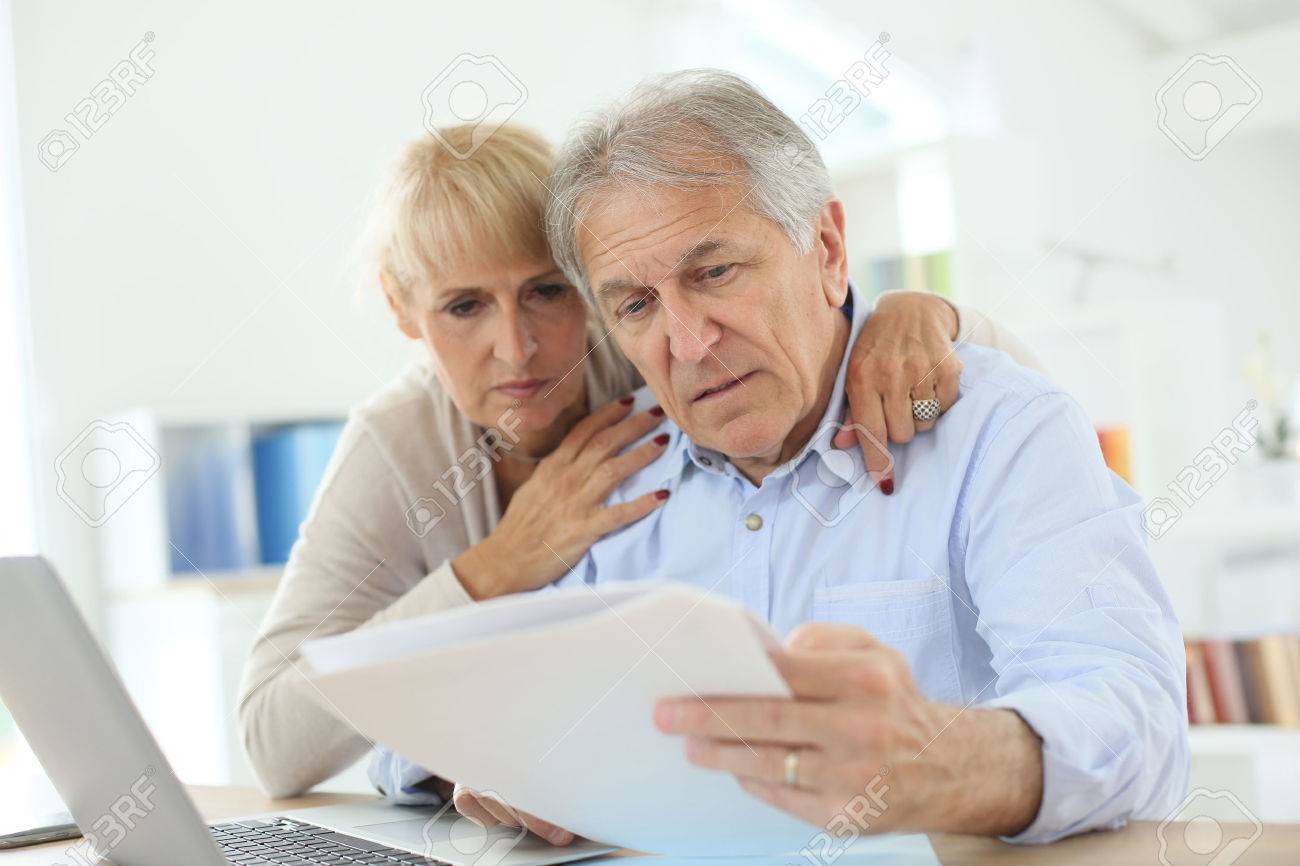 Сведения о налогооблагаемом имуществе и его владельце (включая характеристики имущества, налоговую базу, правообладателя, период владения) в налоговые органы представляют органы, осуществляющие регистрацию (миграционный учет) физических лиц по месту жительства (месту пребывания), регистрацию актов гражданского состояния физических лиц, органы, осуществляющие государственный кадастровый учет и государственную регистрацию прав на недвижимое имущество, органы, осуществляющие регистрацию транспортных средств, органы опеки и попечительства, органы (учреждения), уполномоченные совершать нотариальные действия, и нотариусы, органы, осуществляющие выдачу и замену документов, удостоверяющих личность гражданина Российской Федерации на территории Российской Федерации.Ответственность за достоверность, полноту и актуальность указанных сведений, используемых в целях налогообложения имущества, несут вышеперечисленные регистрирующие органы. Если, по мнению налогоплательщика, в налоговом уведомлении имеется неактуальная (некорректная) информация об объекте имущества или его владельце, то для её проверки и актуализации необходимо обратиться в налоговые органы любым удобным способом: 1) для пользователей «Личного кабинета налогоплательщика» - через личный кабинет налогоплательщика;2) для иных лиц: посредством личного обращения в любую налоговую инспекцию либо путём направления почтового сообщения, или с использованием интернет-сервиса ФНС России «Обратиться в ФНС России».